ПОСТАНОВЛЕНИЕ28 апреля 2021года № 10Об аннулировании сведений об адресах в государственном адресном реестреРуководствуясь Федеральным законом от 06.10.2003 №131-ФЗ «Об общих принципах организации местного самоуправления в Российской Федерации», Федеральным законом от 28.12.2013 №443-ФЗ «О федеральной информационной адресной системе и о внесении изменений в Федеральный закон «Об общих принципах организации местного самоуправления в Российской Федерации», Постановлением Правительства РФ от 22.05.2015 №492 «О составе сведений об адресах, размещаемых в государственном адресном реестре, порядке межведомственного информационного взаимодействия при ведении государственного адресного реестра, о внесении изменений и признании утратившими силу некоторых актов Правительства Российской Федерации» по результатам инвентаризации сведений, содержащихся в государственном адресном реестре (ГАР), выявлены сведения о неактуальных и недостоверных сведениях об адресах, в связи с чемПОСТАНОВЛЯЮ:		1. Аннулировать следующие сведения  об адресах объектов адресации в ГАР:1.1. Российская Федерация, Республика Башкортостан, Аскинский муниципальный район, Сельское поселение Кубиязовский сельсовет, село Кубиязы, улица Ключевая, дом 36. Уникальный номер адреса объекта адресации в ГАР: 8319f81d-b8b9-4aee-a526-e75753b2086fКадастровый номер объекта адресации: -1.2. Российская Федерация, Республика Башкортостан, Аскинский муниципальный район, Сельское поселение Кубиязовский сельсовет, село Кубиязы, улица Красноармейская, дом 18.Уникальный номер адреса объекта адресации в ГАР: 2ad334ab-ccd9-4963-8305-825550c2d475Кадастровый номер объекта адресации: -  1.3. Российская Федерация, Республика Башкортостан, Аскинский муниципальный район, Сельское поселение Кубиязовский сельсовет, село Кубиязы, улица Ленина, дом 4.Уникальный номер адреса объекта адресации в ГАР:5e47efb5-5620-4d45-bc60-103aec0c308eКадастровый номер объекта адресации:-1.4 Российская Федерация, Республика Башкортостан, Аскинский муниципальный район, Сельское поселение Кубиязовский сельсовет, село Кубиязы, улица Ленина, дом 25.       Уникальный номер адреса объекта адресации в ГАР 6bfe5886-a0dc-4335-b8d8-ffa0fe1b0810		Кадастровый номер объекта адресации –1.5. Российская Федерация, Республика Башкортостан, Аскинский муниципальный район, Сельское поселение Кубиязовский сельсовет, село Кубиязы, улица Нагорная, дом 12.Уникальный номер адреса объекта адресации в ГАР: 448ebccf-4e04-439e-90fc-20dd000ba95eКадастровый номер объекта адресации:- 1.6. Российская Федерация, Республика Башкортостан, Аскинский муниципальный район, Сельское поселение Кубиязовский сельсовет, село Кубиязы, улица Советская, дом 24.Уникальный номер адреса объекта адресации в ГАР: 7ede3594-fd03-4569-b4eb-31ad05443813 Кадастровый номер объекта адресации:- 1.7. Российская Федерация, Республика Башкортостан, Аскинский муниципальный район, Сельское поселение Кубиязовский сельсовет, село Кубиязы, улица Советская, дом 72.Уникальный номер адреса объекта адресации в ГАР: 33dfe159-bc53-4efd-9a30-2adf31dba1a9 Кадастровый номер объекта адресации:-1.7. Российская Федерация, Республика Башкортостан, Аскинский муниципальный район, Сельское поселение Кубиязовский сельсовет, село Кубиязы, улица Советская, дом 74.Уникальный номер адреса объекта адресации в ГАР: e12a35d9-72a5-4717-9c7e-c05e1c737bbfКадастровый номер объекта адресации:-1.8. Российская Федерация, Республика Башкортостан, Аскинский муниципальный район, Сельское поселение Кубиязовский сельсовет, деревня Матала, улица Ленина, дом 13.Уникальный номер адреса объекта адресации в ГАР: 71a4c9ae-987d-456b-a50f-2688aac72b07Кадастровый номер объекта адресации: -1.9. Российская Федерация, Республика Башкортостан, Аскинский муниципальный район, Сельское поселение Кубиязовский сельсовет, деревня Утяшино, улица Ключевая, дом 16.Уникальный номер адреса объекта адресации в ГАР: 56191b94-ffa3-4569-a92e-b505399e6c1d1.10. Российская Федерация, Республика Башкортостан, Аскинский муниципальный район, Сельское поселение Кубиязовский сельсовет, деревня Утяшино, улица Октябрьская, дом 18.Уникальный номер адреса объекта адресации в ГАР: b3b83c02-a1ae-4401-be72-f0ae6afaab372. Контроль за исполнением настоящего постановления оставляю за собой.Главасельского поселения Кубиязовский сельсоветмуниципального района Аскинский районРеспублики БашкортостанР.М.ГабдулхаевБашҡортостан РеспубликаһыАСҠЫН РАЙОНЫ МУНИЦИПАЛЬ РАЙОНЫНЫҢ ҠУБЫЯҘ АУЫЛ СОВЕТЫАУЫЛ БИЛӘМӘҺЕ хакимиәте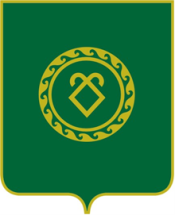 АДМИНИСТРАЦИЯ СЕЛЬСКОГО ПОСЕЛЕНИЯКУБИЯЗОВСКИЙ СЕЛЬСОВЕТМУНИЦИПАЛЬНОГО РАЙОНААСКИНСКИЙ РАЙОН Республики Башкортостан 